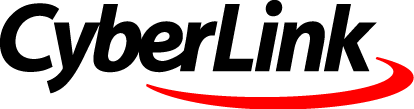 PressemitteilungCyberLink veröffentlicht neue Versionen der Director Familie: Erweiterte Möglichkeiten der Multimediabearbeitung mit neuen Präzisionswerkzeugen und einer umfangreichen Stock-BibliothekNeue KI-gestützte Werkzeuge und eine umfangreiche Shutterstock Bibliothek mit erstklassigen Fotos, Videos und Audiospuren eröffnen sowohl Einsteigern als auch Profis neue Möglichkeiten bei der Video- und BildbearbeitungTaipeh, Taiwan – 17. September 2020 – CyberLink Corp. (5203.TW) veröffentlicht heute die neueste Version ihrer Multimedia-Bearbeitungssoftware Director Suite 365 sowie der einzelnen Programmen PowerDirector, PhotoDirector, AudioDirector und ColorDirector. Das neue Update beinhaltet erweiterte Funktionen bei den zahlreichen und spektakulären Effekten, eine höhere Präzision in der Bearbeitung sowie direkten Zugriff auf Shutterstock-Inhalte, Vorlagen und Designpakete.Die neue Version der Director Suite 365 integriert eine umfassende und lizenzfreie Content-Bibliothek von Shutterstock. Damit werden hunderttausende professionelle Fotos, Videos und Audioclips zur Bearbeitung in PowerDirector, PhotoDirector, AudioDirector und ColorDirector bereitgestellt.PowerDirector 19 bietet eine neue, vereinfachte Benutzeroberfläche, mit der die Anwender schnelleren Zugriff auf Bearbeitungswerkzeuge haben und präzise Änderungen einfacher vornehmen können. Dank verbesserter Zeitleisten-Steuerelemente und der Möglichkeit, Titelattribute und Videoclips einfach zu duplizieren, können die User Videomaterial effizient bearbeiten, ohne erneutes Anwenden von Einstellungen und Effekten in allen Frames. PowerDirector 19 bietet zudem leistungsstarke Upgrades für Keyframe-Tools, Farbanpassung und Bewegungsgrafiktitel sowie eine Reihe neuer beeindruckender Effekte und einem schnelleren, intuitiveren Produktions-Workflow für professionelle Ergebnisse.PhotoDirector 12 bietet neue KI-gestützte Funktionen, mit denen jedes Foto in ein digitales Kunstwerk verwandelt werden kann. Foto-Animation und Zerstreuungs-Effekte, zusätzliche inhaltssensitive Werkzeuge, Ebenensteuerelemente sowie kreative Effekte wie Glitch-Effekt und Lichtstrahlen sind in der neuen Version verfügbar. Durch die KI-basierte Maskierung können die Anwender Personen in einer Szene schnell und einfach erfassen und freistellen, ohne zeitlich aufwändige manuelle Maskierung und Entfernung in mehreren Schritten.AudioDirector 11 bietet in der neuen Version mehr Flexibilität und Kontrolle in der Audiobearbeitung: Die Anwender können jetzt vereinfacht Stimmen ausgleichen und aus der Audiospur entfernen. Zudem kann störender Hall entfernt werden, Audio-Ducking sowie Audio-Scrubbing und eine 5.1-Kodierung vorgenommen werden. Die neue Version ColorDirector 9 rundet die Bearbeitungssuite mit präziseren Farbsteuerelementen ab. Enthalten ist ein intuitives Werkzeug zur Erstellung von Green Screens, ein Wellenform-Monitor für eine präzise Farbkorrektur, eine Bewegungsverfolgung für Auswahlmasken und vieles mehr.„Unser Ziel war es immer, Software zu entwickeln ohne die Kreativität der Anwender einzuschränken und alles, was sich die Anwender vorstellen können, in atemberaubende Videos und Fotos zu übersetzen“, sagt Dr. Jau Huang, CEO von CyberLink. „Mit dieser neuen Version unserer Director-Softwarefamilie, die mit fortschrittlichen neuen Effekten und Präzisionswerkzeugen, einer intuitiveren Benutzeroberfläche und einer integrierten Shutterstock-Bibliothek aufwartet, können die User mit unterschiedlichsten Vorkenntnissen ihre Kreativität flexibler und freier als je zuvor ausleben.“Director Suite 365 vereint die neuesten Versionen der führenden Multimedia-Kreativsoftware von CyberLink, einschließlich PowerDirector 19, PhotoDirector 12, AudioDirector 11 und ColorDirector 9. Zusätzlich zu allen Funktionen, die in jedem Programm enthalten sind, haben Director Suite 365-Abonnenten uneingeschränkten Zugriff auf eine wachsende Sammlung exklusiver Plug-Ins, Effektpakete, KI-Styles, Bewegungstitel sowie Hintergrundmusik und Soundeffekte.Kreative Lösungen für UnternehmenCyberLink veröffentlicht zudem PowerDirector 365 Business. Die spezielle Softwarelösung ermöglicht es Anwendern schnell und einfach, Video-Ads für Social Media und andere digitale Kanäle zu erstellen. PowerDirector 365 Business beinhaltet hunderttausende professionelle Stock-Fotos, -Videos und -Audiospuren sowie vorgefertigte Video-Vorlagen, die in nur drei einfachen Schritten angepasst werden können. Für eine rundum gelungene Bearbeitung erhalten Anwender zudem Zugriff auf alle Funktionen der Videoschnitt-Software PowerDirector 19.Zudem stellt CyberLink den neuen AdDirector vor, eine benutzerfreundliche mobile App, mit der Unternehmen vorgefertigte Video-Vorlagen schnell und einfach an ihren Marken- oder Shop-Auftritt anpassen können. Mit der App AdDirector erstellen die Anwender aus eigener Hand eine gesamte Werbevideokampagne mit wenig oder gar keinem vorab aufgenommenen Material. Ermöglicht wird dies über den direkten Zugriff auf die umfangreiche Stock-Bibliothek von CyberLink.Weitere Informationen und technische Details zu allen neuen Versionen der CyberLink Director Familie sind hier erhältlich.Versionen und Preise

Director Suite 365 Abonnement1 Monat: € 29,99; 12 Monate: € 129,99
Beinhaltet PowerDirector 19, PhotoDirector 12, ColorDirector 9, AudioDirector 11, unbegrenzten Zugriff auf CyberLink Premium-Plug-ins und Inhaltspakete, eine umfangreiche Stock-Bibliothek sowie 100 GB CyberLink Cloud-Speicher.PowerDirector 365 Abonnement1 Monat: € 19,99; 12 Monate: € 69,99 
Beinhaltet PowerDirector 19 und unbegrenzten Zugriff auf CyberLink Premium-Plug-ins, Effekte und Inhaltspakete, eine umfangreiche Stock-Bibliothek sowie 50 GB CyberLink Cloud-Speicher.PhotoDirector 365 Abonnement1 Monat: € 14,99; 12 Monate: € 54,99 
Beinhaltet PhotoDirector 12 und unbegrenzten Zugriff auf CyberLink Premium-Fotoeffekte und Inhaltspakete, eine umfangreiche Stock-Bibliothek sowie 50 GB CyberLink Cloud-Speicher.Unbefristete LizenzPowerDirector 19 Ultimate (€ 139,99)PowerDirector 19 Ultra (€ 99,99)PhotoDirector 12 Ultra (€ 99,99)ColorDirector 9 (€ 129,99)AudioDirector 11 (€ 129,99)PowerDirector 19 Ultra & PhotoDirector 12 Ultra (€ 139,99)Über CyberLinkCyberLink Corp. (5203.TW) wurde 1996 gegründet und ist der weltweit führende Anbieter von Multimedia-Software und KI-Gesichtserkennungstechnologie. CyberLink deckt die Anforderungen der Konsum-, Geschäfts- und Bildungsmärkte mit einem breiten Sortiment von Lösungen ab, die die Erstellung digitaler Inhalte, Multimedia-Wiedergabe, Videokonferenzen, Live-Übertragungen, mobile Anwendungen und die Gesichtserkennung von KI umfassen. CyberLink hat mehrere hundert Millionen Exemplare seiner Multimedia-Software und Apps ausgeliefert, darunter den preisgekrönten PowerDirector, PhotoDirector und PowerDVD. Nach jahrelanger Forschung in den Bereichen künstliche Intelligenz und Gesichtserkennung hat CyberLink die FaceMe® Facial Recognition Engine entwickelt. FaceMe® basiert auf tiefgreifenden Lernalgorithmen und bietet die zuverlässige, hochpräzise und Echtzeit-Gesichtserkennung, die für AIoT-Anwendungen wie Smart Retail, Smart Security, Smart City und Smart Home von entscheidender Bedeutung ist. Weitere Informationen zu CyberLink auf der offiziellen Website unter de.cyberlink.com #####PresssekontakteCyberLink Europe B.V.Lara GerhardBurgemeester de Hesselleplein 31, 6411 CH Heerlen, NiederlandeTel. +31 (0) 45 799 2146E-Mail: contact_pr_deu@cyberlink.comProfil Marketing – Public RelationsHumboldtstr. 21, 38106 Braunschweig, DeutschlandStefan WinterTel.+49 (0) 531-38733-16E-Mail: s.winter@profil-marketing.comJan LauerTel.+49 (0) 531-38733-18E-Mail: j.lauer@profil-marketing.comAlle genannten Produktnamen und Logos sind Eigentum des jeweiligen Unternehmens.Copyright © 2020 CyberLink Corp. Alle Rechte vorbehalten.